Presentation TitleAuthor and Co-author names1 Department or Division Name, Organisation/Affiliation, Full postal address2 Department or Division Name, Organisation/Affiliation, Full postal address* Presenting Author: Name, email address, phone numberAbstract: Limited to 250 words.Keywords: Maximum of 6, separated by commas.Biography of presenting author: Limited to 150 words. 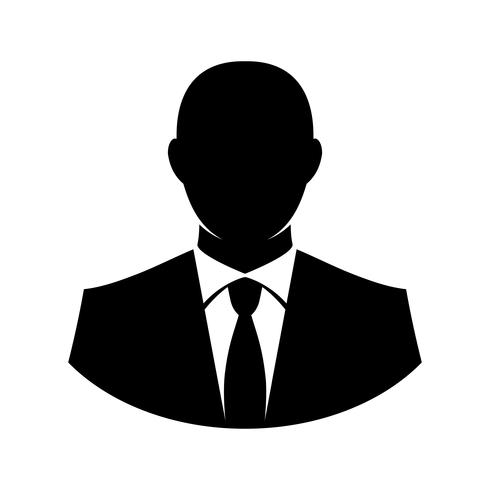 Recent PhotographHigh Resolution